Rasējums Nr. 11Antresols ar 2 plauktiem(metāla skapim 1-durvju ar divdesmit atvilktnēm)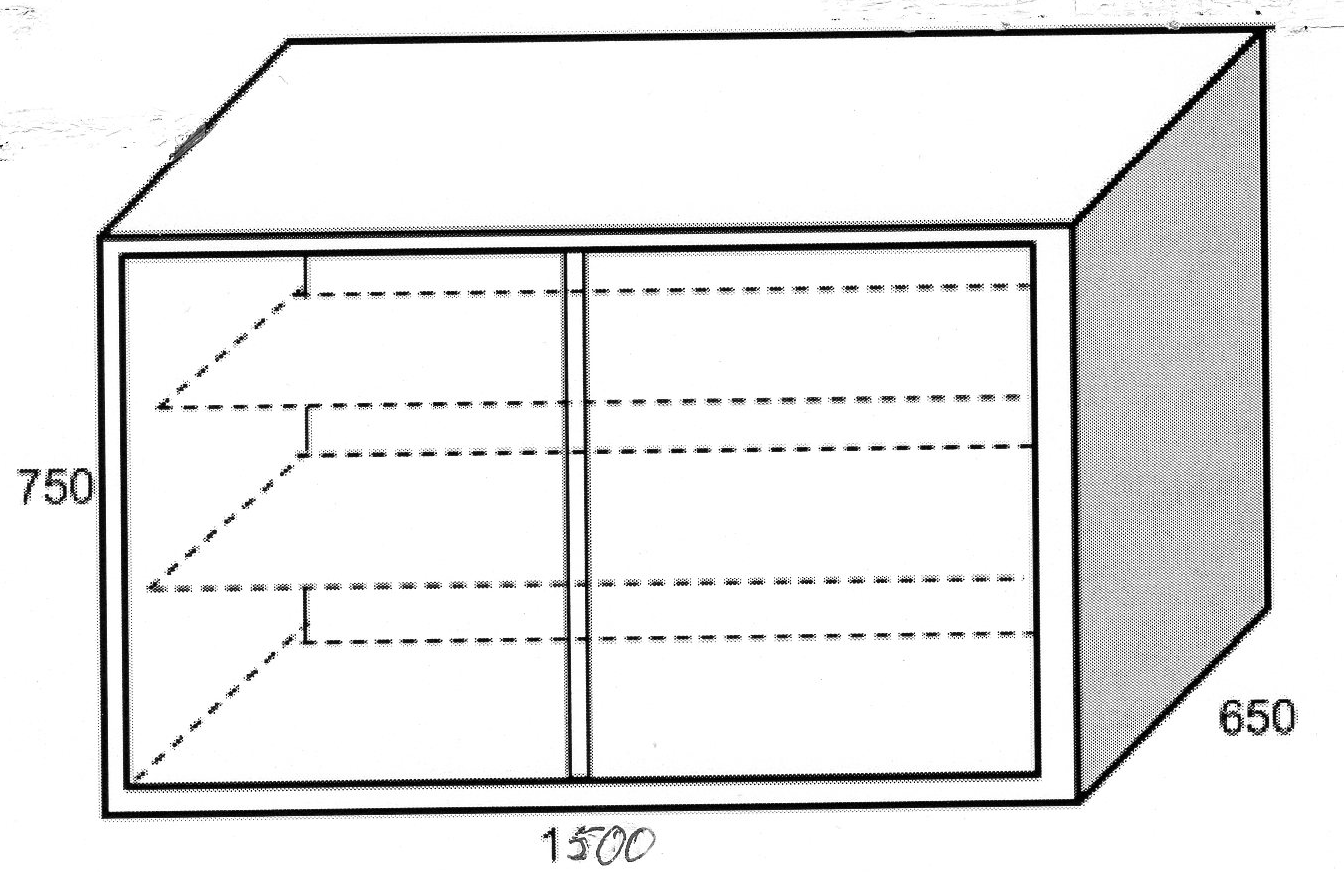 